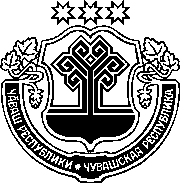 ЗАКОНЧУВАШСКОЙ РЕСПУБЛИКИО ВНЕСЕНИИ ИЗМЕНЕНИЙ В ЗАКОН ЧУвашской Республики "О ПОРЯДКЕ ПРЕДОСТАВЛЕНИЯ ДОПОЛНИТЕЛЬНОЙ ВЫПЛАТЫ ИНВАЛИДАМ БОЕВЫХ ДЕЙСТВИЙ" ПринятГосударственным СоветомЧувашской Республики28 февраля 2020 годаСтатья 1Внести в Закон Чувашской Республики от 10 мая 2012 года № 23 
"О порядке предоставления дополнительной выплаты инвалидам боевых действий" (Собрание законодательства Чувашской Республики, 2012, № 5) следующие изменения:в статье 3:а) в части 1 слова "территориальный орган уполномоченного органа исполнительной власти Чувашской Республики в области социального развития (далее – уполномоченный орган)" заменить словами "отдел социальной защиты населения казенного учреждения Чувашской Республики "Центр предоставления мер социальной поддержки" Министерства труда 
и социальной защиты Чувашской Республики (далее – отдел социальной защиты населения)";б) в абзаце втором пункта 2 части 2 слова "территориальный орган уполномоченного органа (далее – территориальный орган)" заменить словами "отдел социальной защиты населения", слова "уполномоченным органом" заменить словами "Министерством труда и социальной защиты Чувашской Республики";в) в абзаце первом части 3 слова "территориальным органом" заменить словами "отделом социальной защиты населения"; в статье 4:а) в части 1:в абзаце первом слова "территориальным органом" заменить словами "отделом социальной защиты населения";в абзаце втором слова "территориальном органе" заменить словами "отделе социальной защиты населения";б) в части 2 слова "территориальный орган" заменить словами "отдел социальной защиты населения";в) в части 3:в абзаце первом слова "территориальный орган" заменить словами "отдел социальной защиты населения";в абзаце втором слова "территориальный орган" заменить словами "отдел социальной защиты населения", слова "уполномоченным органом" заменить словами "Министерством труда и социальной защиты Чувашской Республики";г) в части 4:в абзаце первом слово "государственным" исключить;в абзаце втором слова "территориальный орган" в соответствующем падеже заменить словами "отдел социальной защиты населения" в соответствующем падеже, слово "государственном" исключить;д) в абзаце первом части 6 слова "Территориальный орган" заменить словами "Отдел социальной защиты населения";в статье 5:а) в части 2 слова "территориальным органом" заменить словами "отделом социальной защиты населения";б) в абзаце втором части 4 слова "территориального органа" заменить словами "отдела социальной защиты населения";в) в абзаце четвертом части 6 слова "инвалид боевых действий" заменить словом "гражданин";г) в части 7 слова "территориальный орган" заменить словами "отдел социальной защиты населения";4) дополнить статьей 51 следующего содержания:"Статья 51.	Размещение информации в Единой государственной информационной системе социального обеспечения Информация о назначении и предоставлении инвалидам боевых действий дополнительной выплаты в соответствии с настоящим Законом размещается в Единой государственной информационной системе социального обеспечения. Размещение и получение указанной информации в Единой государственной информационной системе социального обеспечения осуществляются в соответствии с Федеральным законом от 17 июля 1999 года 
№ 178-ФЗ "О государственной социальной помощи".Статья 2Настоящий Закон вступает в силу по истечении десяти дней после дня его официального опубликования.г. Чебоксары4 марта 2020 года№ 7Временно исполняющийобязанности ГлавыЧувашской РеспубликиО. Николаев